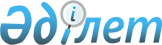 О внесении изменения в распоряжение Премьер-Министра Республики Казахстан от 27 ноября 2015 года № 117-р "О мерах по реализации Закона Республики Казахстан от 28 октября 2015 года "О внесении изменений и дополнений в некоторые законодательные акты Республики Казахстан по вопросам социальной защиты населения"Распоряжение Премьер-Министра Республики Казахстан от 17 мая 2017 года № 57-р
      Внести в распоряжение Премьер-Министра Республики Казахстан от 27 ноября 2015 года № 117-р "О мерах по реализации Закона Республики Казахстан от 28 октября 2015 года "О внесении изменений и дополнений в некоторые законодательные акты Республики Казахстан по вопросам социальной защиты населения" следующее изменение:
      перечень нормативных правовых актов, принятие которых необходимо в целях реализации Закона Республики Казахстан от 28 октября 2015 года "О внесении изменений и дополнений в некоторые законодательные акты Республики Казахстан по вопросам социальной защиты населения", утвержденный указанным распоряжением, изложить в новой редакции согласно приложению к настоящему распоряжению. Перечень нормативных правовых актов,
принятие которых необходимо в целях реализации Закона Республики Казахстан от 28 октября 2015 года "О внесении изменений и дополнений в некоторые законодательные акты Республики Казахстан по вопросам социальной защиты населения"
      Примечание: расшифровка аббревиатур:
      МТСЗН - Министерство труда и социальной защиты населения Республики Казахстан;
      МНЭ - Министерство национальной экономики Республики Казахстан.
					© 2012. РГП на ПХВ «Институт законодательства и правовой информации Республики Казахстан» Министерства юстиции Республики Казахстан
				
      Премьер-Министр 

Б. Сагинтаев
Приложение
к распоряжению Премьер-Министра
Республики Казахстан
от 17 мая 2017 года № 57 -рУтвержден
распоряжением Премьер-Министра
Республики Казахстан
от 27 ноября 2015 года № 117-р
№

п/п
Наименование нормативного правового акта
Форма акта
Государственный орган, ответственный за исполнение
Срок

исполнения
Лицо, ответственное за качество, своевременность разработки и внесения нормативных правовых и правовых актов
1
2
3
4
5
6
1
О внесении изменений и дополнений в постановление Правительства Республики Казахстан от 18 сентября 2013 года № 983 "Об утверждении реестра государственных услуг"
постановление

Правительства Республики Казахстан
МНЭ
июль 2017 года
Жумагулов А.Н.
2
О внесении изменений в приказ Министра здравоохранения и социального развития Республики Казахстан от 5 мая 2015 года № 320 "Об утверждении Правил назначения и выплаты государственной адресной социальной помощи"
приказ Министра труда и социальной защиты населения Республики Казахстан
МТСЗН
апрель 2017 года
Жакупова С.К.
3
О внесении изменений в приказ Министра труда и социальной защиты населения Республики Казахстан от 28 июля 2009 года № 237-п "Об утверждении Правил исчисления совокупного дохода лица (семьи), претендующего на получение государственной адресной социальной помощи"
приказ Министра труда и социальной защиты населения Республики Казахстан
МТСЗН
май 2017 года
Жакупова С.К.
4
О внесении изменений в приказ Министра здравоохранения и социального развития Республики Казахстан от 5 мая 2015 года № 319 "О некоторых мерах по реализации Закона Республики Казахстан "О государственных пособиях семьям, имеющим детей"
приказ Министра труда и социальной защиты населения Республики Казахстан
МТСЗН
май 2017 года
Жакупова С.К.
5
О внесении изменений и дополнений в приказ Министра здравоохранения и социального развития Республики Казахстан от 28 апреля 2015 года № 279 "Об утверждении стандартов государственных услуг в социально-трудовой сфере"
приказ Министра труда и социальной защиты населения Республики Казахстан
МТСЗН
в течение трех месяцев со дня утверждения реестра государственных услуг
Жакупова С.К.
6
О внесении изменений в приказ Министра здравоохранения и социального развития Республики Казахстан от 3 июня 2015 года № 445 "Об утверждении Правил назначения и выплаты специального государственного пособия"
приказ Министра труда и социальной защиты населения Республики Казахстан
МТСЗН
май 2017 года
Жакупова С.К.
7
О внесении изменений и дополнений в приказ Министра здравоохранения и социального развития Республики Казахстан от 7 июня 2016 года № 482 "Об утверждении некоторых типовых документов"
приказ Министра труда и социальной защиты населения Республики Казахстан
МТСЗН
ноябрь 2017 года
Жакупова С.К.
8
О внесении изменений и дополнений в приказ Министра здравоохранения и социального развития Республики Казахстан от 28 мая 2015 года № 407 "Об утверждении регламентов оказания государственных услуг в сфере социальной защиты населения"
приказ Министра труда и социальной защиты населения Республики Казахстан
МТСЗН
в течение 30 календарных дней после введения в действие стандарта государственных услуг
Жакупова С.К.